Europos Sąjunga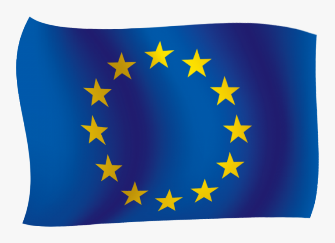 Perskaitęs tekstą, atsakyk į šiuos klausimus: Koks ES įkūrimo tikslas? Kada ir kokiu tikslu buvo pasirašyta Romos sutartis?  Kokias keturias laisves siekia užtikrinti ES kuriama vieninga rinka?Pabaik sakinį: Pasirašius Mastrichto sutartį buvo 					Pabandyk surasti 2004 metais į ES priimtų valstybių pavadinimus (galima naudotis vadovėliu arba internetu) 																			Kada buvo įvestas euras?Kaip Norvegija susijusi su ES?Ką reiškia EFTA ?Naudodamasis internetu, sužinok  į kurias šalis ir kokias prekes importuoja/eksportuoja Norvegija ?PrekėsKur išvežamos prekės?Importuojamos prekėsIš kur?žuvis